RÉVFÜLÖP NAGYKÖZSÉG POLGÁRMESTERE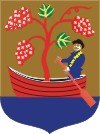 8253 Révfülöp, Villa-Filip tér 8.  Tel: 87/464-244 E-mail: polgarmester@revfulop.hu Weblap: www.revfulop.huM E G H Í V ÓRévfülöp Nagyközség Önkormányzata Képviselő-testületének nyilvános ülését2020. március 23-án (hétfőn) 16:00 óráraösszehívom.Az ülés helye: Községháza Szontágh Tamás termeAz ülés napirendje:1. Tájékoztató a koronavírus okán kialakult helyzetről, a tett intézkedésekrőlElőterjesztő: Kondor Géza polgármester (szóbeli előterjesztés)2. Révfülöpi Millenniumi Kilátó helyreállításához szükséges vis maior pályázat benyújtásaElőterjesztő: Kondor Géza polgármester3. A Veszprém Megyei Kormányhivatal törvényességi felhívása alpolgármester megválasztására vonatkozó kötelezettség elmulasztása miattElőterjesztő: Kondor Géza polgármester4. Belső ellenőrzési feladatok ellátásaElőterjesztő: Kondor Géza polgármester5. Káli út 4. ajánlatok elbírálásaElőterjesztő: Kondor Géza polgármesterElőzetesen tárgyalja: Gazdasági, Településfejlesztési és Turisztikai Bizottság6. Szigeti strand Kisfaludy 30. ajánlatok elbírálásaElőterjesztő: Kondor Géza polgármesterElőzetesen tárgyalja: Gazdasági, Településfejlesztési és Turisztikai Bizottság7. Császtai strand tereprendezés, térburkolat ajánlatok elbírálásaElőterjesztő: Kondor Géza polgármesterElőzetesen tárgyalja: Gazdasági, Településfejlesztési és Turisztikai Bizottság8. Császtai strand öntözőrendszer kiépítésére érkezett ajánlatok elbírálásaElőterjesztő: Kondor Géza polgármesterElőzetesen tárgyalja: Gazdasági, Településfejlesztési és Turisztikai Bizottság9. Császtai strand Pályázat árajánlatok elbírálásaElőterjesztő: Kondor Géza polgármesterElőzetesen tárgyalja: Gazdasági, Településfejlesztési és Turisztikai BizottságA képviselő-testületi ülésre tisztelettel meghívom.Révfülöp, 2020. március 16.									      Kondor Géza sk. 									      polgármester	